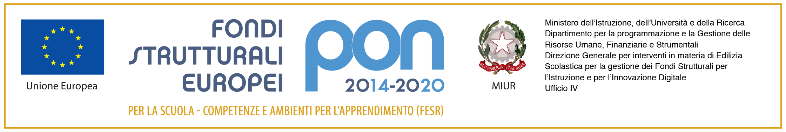 Ministero dell’Istruzione, dell’Università e della RicercaIstituto comprensivo “MARZABOTTO”Via Savona, 135 - 20099 Sesto San Giovannitel. 02-3657501 – 0236575050 (fax)www.icmarzabotto.edu.it email segreteria@icmarzabotto.edu.itCirc n.  37                                                                           Sesto San Giovanni ,11 DICEMBRE 2023                                                                          AI DOCENTI e AL PERSONALE ATA                                                                        dell'Istituto Comprensivo MarzabottoOggetto: ADESIONE FACOLTATIVA DEL PERSONALE SCOLASTICO ALLA POLIZZA ASSICURATIVA .Si comunica che il personale scolastico ha facoltà di aderire alle garanzie contratte dall’Istituto per il rischio infortunio. Le condizioni di polizza della società NOBIS FUTURA SRL offrono al personale che intende esercitare questa facoltà garanzie analoghe a quelle previste per gli alunni (fatta salva la copertura della invalidità permanente per danni subiti in itinere per la quale è prevista una limitazione sui primi 10 punti percentuali art. 37 IV . 2) alle identiche condizioni economiche (6,00 euro pro-capite ) Le adesioni alla copertura alla copertura assicurativa dovranno essere comunicate agli uffici di segreteria  entro il 19/12/ 2023 entro tale data dovrà inoltre essere inoltre effettuato il pagamento del premio pro-capite . Si ricorda che la copertura assicurativa sarà efficace dalle ore 24,00 del giorno di trasmissione alla compagnia assicuratrice dell’elenco degli aderenti .Si invitano pertanto le persone interessate a procedere tempestivamente alla comunicazione di adesione ed al versamento del relativo premio.La quota assicurativa dovrà essere versata ATTRAVERSO PAGO IN RETE Intestazione istituto Comprensivo Marzabotto specificando cognome e nome dell’assicurato. LA DIRIGENTE SCOLASTICA(Dott.ssa Anna Crovo)Firma autografa sostitutiva dell’indicazionea stampa del nominativo, come previstodall’art. 3, c. 2, D. Lgs. N. 39 /1993 